         ҠАРАР                                                                                                                    РЕШЕНИЕ        20 май 2022й                                                   №122                                              20 мая2022гО порядке определения цены и оплаты земельных участков, находящихся в муниципальной собственности сельского поселения Нижнеаврюзовский сельсовет муниципального района Альшеевский район Республики Башкортостан, при продаже их собственникам зданий, строений и сооружений, расположенных на таких земельных участкахВ соответствии с Федеральным законом то 06.10.2003 № 131-ФЗ «Об общих принципах организации местного самоуправления в РФ», руководствуясь Постановлением Правительства РБ от 29.12.2014 №629 «Об определении цены и оплаты земельных участков, находящихся в государственной собственности Республики Башкортостан, и земельных участков, государственная собственность на которые не разграничена, при продаже их собственникам зданий, строений и сооружений, расположенных на таких земельных участках», Совет сельского поселения Нижнеаврюзовский сельсовет муниципального района Альшеевский район Республики Башкортостан решил:1. Признать утратившим силу решение Совета сельского поселения Нижнеаврюзовский сельсовет муниципального района Альшеевский район Республики Башкортостан № 131 от 04.10.2013 года «О порядке определения цены и оплаты земельных участков, находящихся в муниципальной собственности сельского поселения Нижнеаврюзовский сельсовет муниципального района Альшеевский район Республики Башкортостан, при продаже их собственникам зданий, строений и сооружений, расположенных на таких земельных участках».2. Определить, что цена земельных участков, находящихся в муниципальной собственности сельского поселения Нижнеаврюзовский сельсовет муниципального района Альшеевский район Республики Башкортостан устанавливается в размере двух с половиной процентов кадастровой стоимости земельного участка при их продаже:а)	собственникам расположенных на арендуемых ими земельных участках зданий, строений, сооружений, если в период со дня вступления в силу Федерального закона «О введении в действие Земельного кодекса Российской Федерации» до 1 июля 2012 года в отношении таких земельных участков осуществлено переоформление права постоянного (бессрочного) пользования на право аренды;б)	собственникам расположенных на арендуемых ими земельных участках зданий, строений, сооружений, если такие земельные участки образованы из земельных участков, указанных в подпункте «а» настоящего пункта.3. Определить, что цена земельных участков, находящихся в муниципальной собственности сельского поселения Нижнеаврюзовский сельсовет муниципального района Альшеевский район Республики Башкортостан, при продаже их собственникам зданий, строений, сооружений, расположенных на таких земельных участках, устанавливается в размере трех процентов от их кадастровой стоимости, действующей на момент обращения заявителя, в следующих случаях:а)	при продаже их гражданам, являющимся собственниками расположенных на таких земельных участках объектов индивидуального жилищного строительства, гаражных боксов, иных помещений в зданиях, строениях, сооружениях гаражных потребительских кооперативов , за исключением случаев, предусмотренных федеральным законодательством и настоящим  решением;б)	при продаже их гражданам, являющимся собственниками зданий, строений, сооружений, расположенных на земельных участках из земель населенных пунктов, предоставленных для ведения личного подсобного хозяйства, за исключением случаев, предусмотренных федеральным законодательством и настоящим  решением.	4. Определить, что цена земельных участков из земель населенных пунктов, находящихся в муниципальной собственности MP Альшеевский район Республики Башкортостан, предоставленных в аренду гражданам для индивидуального жилищного строительства, или ведения личного подсобного хозяйства по результатам торгов (аукционов), проведенных после 1 января 2015 года, при продаже их гражданам, являющимся собственниками расположенных на таких земельных участках объектов индивидуального жилищного строительства, устанавливается в следующем порядке:до момента истечения срока действие договора аренды такого земельного участка - в размере кадастровой стоимости земельного участка, действующей на момент обращения заявителя, за вычетом сумм, уплаченных по договору аренды земельного участка;по истечению срока действия договора аренды земельного участка - в размере трех процентов от кадастровой стоимости земельного участка, действующей на момент обращения заявителя.5. Лица, не указанные в пунктах 2-4 настоящего  решения и являющиеся собственниками зданий, строений, сооружений, расположенных на земельных участках, находящихся в муниципальной собственности сельского поселения Нижнеаврюзовский сельсовет MP Альшеевский район Республики Башкортостан, приобретают такие земельные участки:с 1 января 2021 года по 31 декабря 2021 года - по цене в размере 25 процентов кадастровой стоимости земельного участка, действующей на момент обращения заявителя;с 1 января 2022 года до 31 декабря 2023 года - по цене в размере 50 процентов кадастровой стоимости земельного участка, действующей на момент обращения заявителя;с 1 января 2024 года до 1 июля 2024 года - по цене в размере 75 процентов кадастровой стоимости земельного участка, действующей на момент обращения заявителя;с 1 июля 2024 года - по цене, равной кадастровой стоимости земельного участка, действующей на момент обращения заявителя.6. Установить, что:заявитель, ходатайствующий о приобретении прав на земельный участок на условиях пунктов 2-5 настоящего  решения, представляет документы согласно перечню, утвержденному приказом Росреестра от 02.09.2020 N П/0321;предусмотренный настоящим Решением порядок определения выкупной цены применяется при заключении договоров купли-продажи земельных участков по соответствующим заявлениям физических и юридических лиц (в том числе индивидуальных предпринимателей) о предоставлении земельных участков в собственность, поступившим и зарегистрированным в установленном порядке в уполномоченных органах муниципальной власти и органах местного самоуправления, после вступления в действие настоящего  решения и в соответствии с нормативными правовыми актами, действующими на дату регистрации такого обращения;предусмотренный настоящим Решением порядок определения выкупной цены земельного участка не распространяет своего действия на отношения, возникающие при рассмотрении заявлений физических и юридических лиц (в том числе индивидуальных предпринимателей), являющихся собственниками объектов незавершенного строительства.7. Установить, что оплата стоимости земельного участка производится покупателем в течение 10 рабочих дней с момента подписания договора купли-продажи путем перечисления денежных средств в бюджет сельского поселения Нижнеаврюзовский сельсовет муниципального района Альшеевский район РБ.8.Решение обнародовать в зданиях администрации сельского поселения Нижнеаврюзовский сельсовет МР Альшеевский район Республики Башкортостан и в Кызыльской сельской библиотеке-филиале МБУК «Альшеевская межпоселенческая центральная библиотека» МР Альшеевский район Республики Башкортостан разместить на официальном сайте администрации сельского поселения Нижнеаврюзовский сельсовет МР Альшеевский район Республики Башкортостан. 9.Настоящее решение вступает в силу с момента его официального опубликования.10. Контроль за исполнением настоящего решения возложить на постоянную комиссию Совета сельского поселения Нижнеаврюзовский сельсовет муниципального района Альшеевский район Республики Башкортостан по бюджету, налогам и вопросам собственности. Глава сельского поселения                                         Р.Р.ФайрушинБАШKОРТОСТАН  РЕСПУБЛИКАҺЫӘЛШӘЙ РАЙОНЫМУНИЦИПАЛЬ РАЙОНЫНЫҢТУБӘНГЕ ӘУРЕЗ АУЫЛ СОВЕТЫАУЫЛ БИЛӘМӘҺЕСОВЕТЫ(БАШҠОРТОСТАН  РЕСПУБЛИКАҺЫ  ӘЛШӘЙ  РАЙОНЫ   ТУБӘНГЕ ӘУРЕЗ АУЫЛ  СОВЕТЫ)452102,Ленин  урамы, 63а,  ТУБӘНГЕ ӘУРЕЗ  ауылы,  Әлшәй районы,Башkортостан  Республикаһытелефон/факс (34754) 3-54-23e-mail: аvrus@ufamts.ru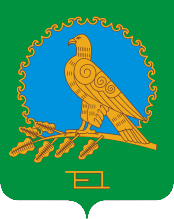 СОВЕТСЕЛЬСКОГО ПОСЕЛЕНИЯНИЖНЕАВРЮЗОВСКИЙ СЕЛЬСОВЕТМУНИЦИПАЛЬНОГО РАЙОНААЛЬШЕЕВСКИЙ РАЙОНРЕСПУБЛИКИ БАШКОРТОСТАН(НИЖНЕАВРЮЗОВСКИЙ  СЕЛЬСОВЕТ АЛЬШЕЕВСКОГО  РАЙОНА  РЕСПУБЛИКИ  БАШКОРТОСТАН)452102,ул. Ленина, 63а,   село Нижнее Аврюзово, Альшеевский район,Республика Башкортостан,телефон/факс (34754) 3-54-23.e-mail: аvrus@ufamts.ru  ОГРН  1020201730450                                    ИНН  0202001134                       КПП 020201001  ОГРН  1020201730450                                    ИНН  0202001134                       КПП 020201001  ОГРН  1020201730450                                    ИНН  0202001134                       КПП 020201001